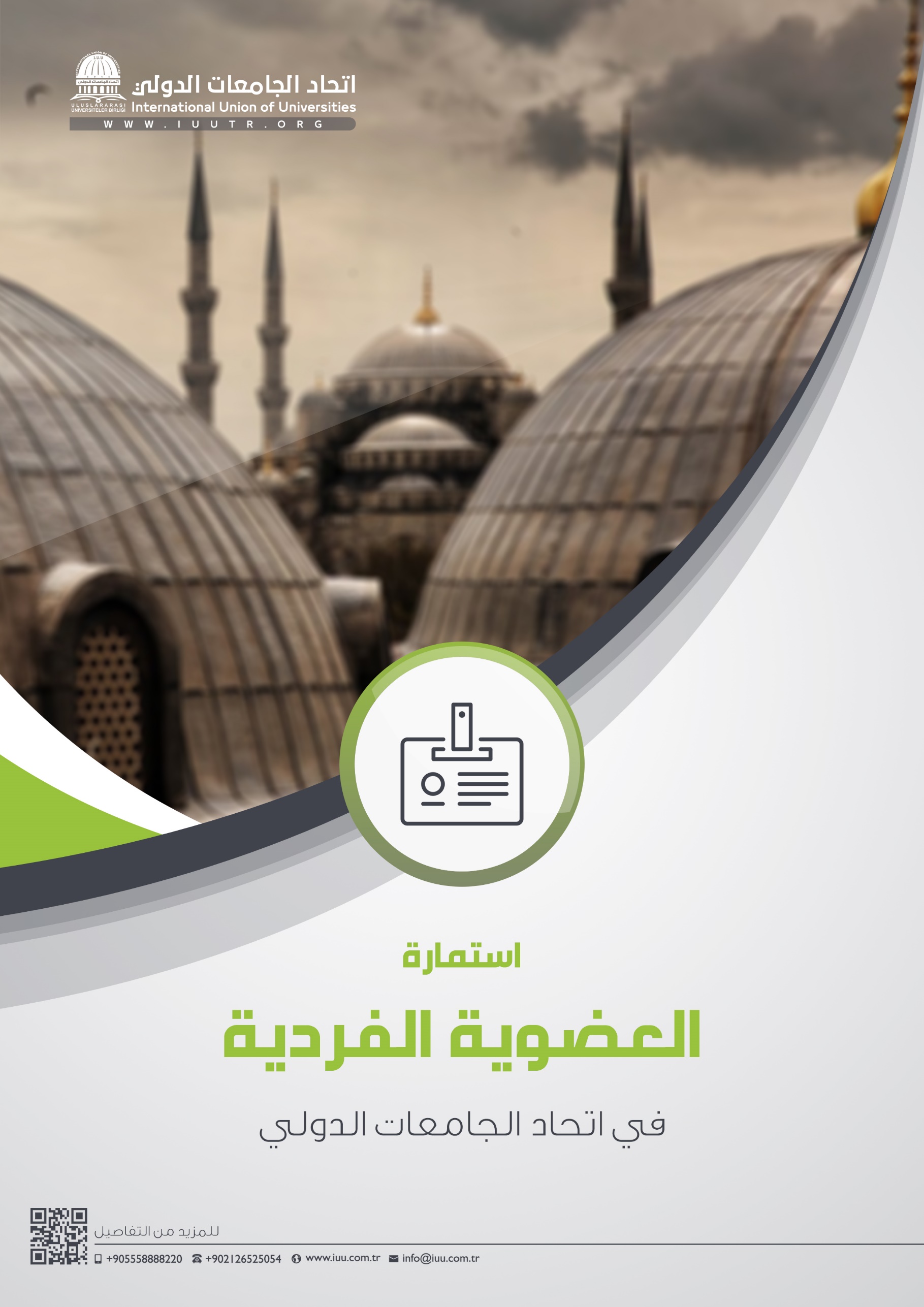 شروط العضوية في اتحاد الجامعات الدوليمادة 1: كافة الجامعات ومؤسسات التعليم العالي والبحث العلمي والدكاترة الجامعيين الحق في اكتساب العضوية.مادة 2: يشترط لاكتساب عضوية الاتحاد، التقدم بطلب إلى الأمانة العامة للاتحاد، لإبداء الرغبة في اكتساب عضوية الاتحاد، وبمقتضاها تقرر الجهة الراغبة في الانضمام التزامها بنظام الاتحاد، ولائحتها التنفيذية، والتعهد بأداء كافة الالتزامات المنصوص عليها فيهما؛ بما في ذلك أداء اشتراك العضوية.مادة 3: تصدر الإدارة العامة للاتحاد قرار بقبول العضو الجديد، بناء على اقتراح المجلس التنفيذي، ويمارس العضو مهام العضوية فور صدور هذا القرار، وفي حالة عدم أداء العضو لاشتراك العضوية فإنه يجوز للإدارة العامة في دورته التالية أن تعيد النظر في العضوية.مادة 4: يتمتع جميع الأعضاء في الاتحاد بالمساواة في الحقوق والواجبات.مادة 5: تستمر عضوية الجامعة في الاتحاد، مالم تنسحب منها بإخطار يقدم إلى الأمانة العامة قبل الانسحاب بسنة كاملة. وتصدر الإدارة العامة للاتحاد القرار بقبول الانسحاب، وفي هذه الحالة يؤدي العضو كافة الالتزامات المقررة عليه تجاه الاتحاد حتى صدور القرار، وبفقد العضو جميع حقوقه قبل الاتحاد من تاريخ صدور القرار الإدارة العامة.مادة 6: إذا قام أحد الأعضاء بأعمال تضر بالاتحاد، أو لم يقم بأداء الالتزامات التي يقررها نظام الاتحاد أو لائحته التنفيذية، يقوم رئيس الاتحاد بإنذاره للتوقف عن هذه الأعمال والعودة إلى أداء التزاماته، فإذا لم يتمثل قام بعرض أمره على المجلس التنفيذي الذي له أن يجمد عضويته، وإذا لم يقم العضو بأداء التزامه بعد تجميد عضويته عرض أمر إلغاء عضويته على الإدارة العامة في دورته التالية.مادة 7: يجوز للإدارة العامة أن تقبل بصفة مراقب، العضو الذي لا يتوافر فيه شرط أو أكثر من شروط العضوية بالاتحاد، أو الأعضاء الذين يطلبون عضوية مراقب، وذلك بناء على توصية من المجلس التنفيذي.مزايا العضويةالاستفادة من المؤتمرات والندوات التي يقيمها الاتحاد.الاستفادة من المنشورات والكتب التي تصدر عن الاتحاد.الأولوية للأعضاء للعمل في الاتحاد والتوظيف أو بالمؤسسات المرتبطة بالاتحاد.المساهمة في تحسين الجامعات من خلال الدراسات والأبحاث التي يقدمها الأعضاء.التصميم والمساهمة في وضع البرامج للجامعات التي يطلب من الاتحاد وضعها.بطاقة العضوية سيكون لها دور في حسم 20% من رسوم الفعاليات التي يقيمها الاتحاد من مؤتمرات وندوات علمية ومعارض وما إلى ذلك.الأولوية للأعضاء في اللجان العلمية والتنظيمية للمؤتمرات التي يقيمها الاتحاد.الأولوية للأعضاء في الهيئات الاستشارية للمجلات التي يصدرها الاتحاد.حضور اجتماعات الجمعية العلمية والمشاركة في اتخاذ القرارات والتصويت والانتخابات لعضوية مجلس إدارة الاتحاد.نشر نشاطات وفعاليات الأعضاء على الموقع وعلى شبكات التواصل الاجتماعي للاتحاد.رسوم العضويةالاشتراك لأول مرة 250 - مئتان وخمسون دولار - دولار أمريكي. التجديد السنوي 100 دولار أمريكي.يرجى ارفاق صورة شخصية رسمية قبل تسليم الاستمارةالمعلومات الشخصية  *المعلومات الشخصية  *المعلومات الشخصية  *الاسم الكامل *بالإنجليزيةالاسم الكامل *بالعربيةالجنسية *الجنسية *مكان الميلاد *مكان الميلاد *تاريخه *تاريخه *مؤسسة التي تنتمي لهاحكوميةمؤسسة التي تنتمي لهاخاصةالتخصص العلمي *التخصص العلمي *الرتبة العلمية *الرتبة العلمية *الصفة المهنية *الصفة المهنية *معلومات الاتصال *معلومات الاتصال *معلومات الاتصال *موقع إلكترونيموقع إلكترونيالبريد الإلكتروني *البريد الإلكتروني *الهاتف المحمول *الهاتف المحمول *الهاتف الثابت *الهاتف الثابت *وسائل التواصل الاجتماعيفيس بوكوسائل التواصل الاجتماعيتويتروسائل التواصل الاجتماعيوسائل التواصل الاجتماعيوسائل التواصل الاجتماعيوسائل التواصل الاجتماعيوسائل التواصل الاجتماعيوسائل التواصل الاجتماعيتاريخ تعبئة الاستمارة